INSTITUTE OF HUMAN RESOURCES DEVELOPMENT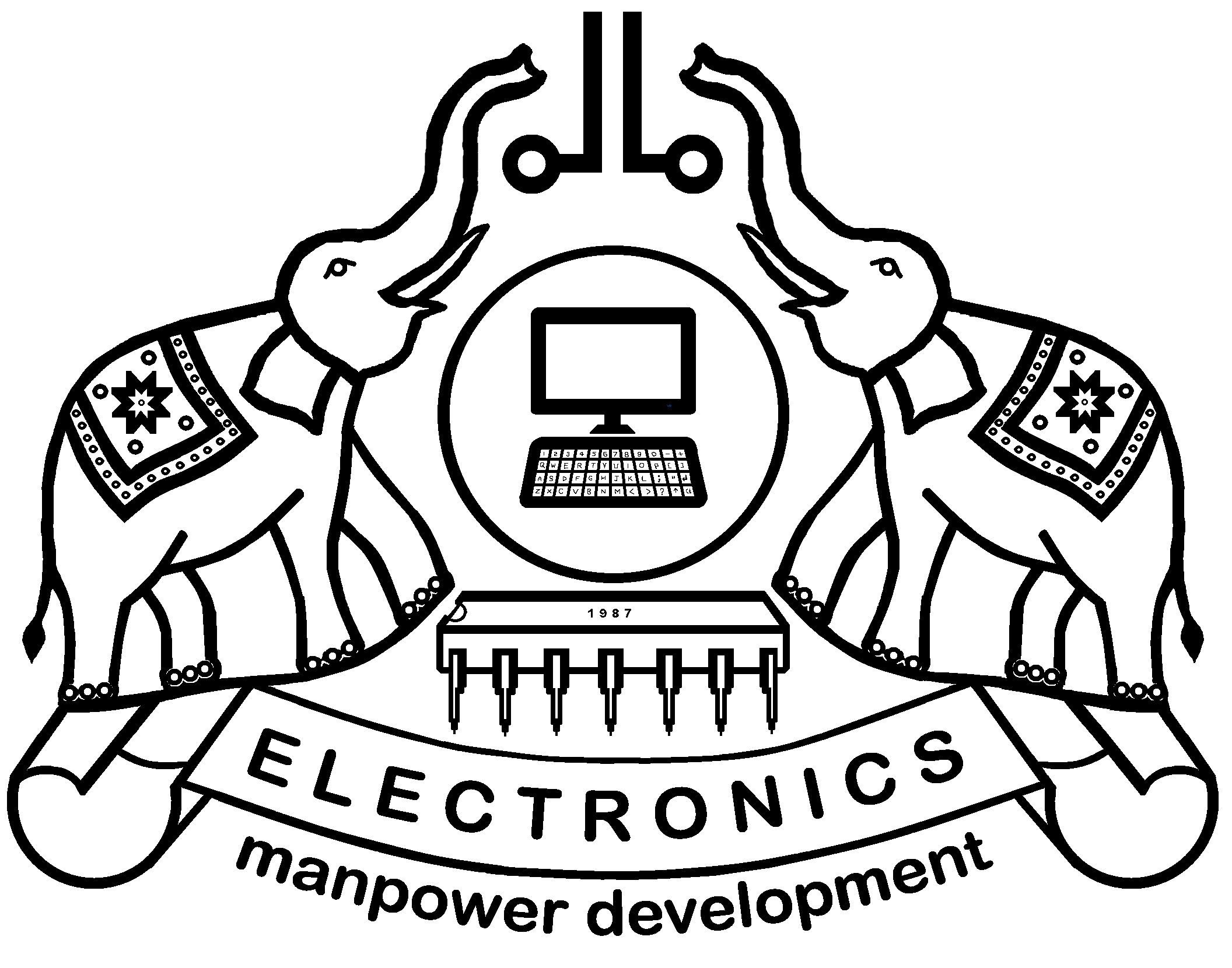 (Established by Government of Kerala)Form for registration for the courses conducted by IHRD (Certificate / Diploma/ PG Diploma courses)Note : Regional centers /EC/SC will be permitted to conduct a course with less than minimum number of candidates, with prior permission from the Director, on the condition that the course shall be conducted with existing staff only and no additional faculty should be engaged. All other type of institutions should not conduct the programme if the no. of students reported for interview is less than the minimum strength specified. Date :													                (Office Seal)				Head of InstitutionCourse Registration No. (for office use only)Course Registration No. (for office use only)Course Registration No. (for office use only)Course Registration No. (for office use only)Course Registration No. (for office use only)1.Name of the Training Centre:2. Exam. Centre  Code 3.Month & Year of Admission4. Date of Commencement of Classes3. Details of Course conducted  (no. of students on rolls as on ---------------)(no. of students on rolls as on ---------------)(no. of students on rolls as on ---------------)(no. of students on rolls as on ---------------)(no. of students on rolls as on ---------------)(no. of students on rolls as on ---------------)(no. of students on rolls as on ---------------)(no. of students on rolls as on ---------------)(no. of students on rolls as on ---------------)(no. of students on rolls as on ---------------)(no. of students on rolls as on ---------------)(no. of students on rolls as on ---------------)(no. of students on rolls as on ---------------)Name of CourseSanctioned intakeMinimum IntakeActual no. of students on rollsActual no. of students on rollsActual no. of students on rollsActual no. of students on rollsActual no. of students on rollsActual no. of students on rollsActual no. of students on rollsActual no. of students on rollsActual no. of students on rollsActual no. of students on rollsRemarksName of CourseSanctioned intakeMinimum IntakeS1S1S1S1S1S2S2S2S2S2RemarksName of CourseSanctioned intakeMinimum IntakeGeneralSC/STSC/STOECTOTALTOTALGeneralSC/STOECTOTALRemarks1. PGDCA    S1                           S2                 40401515---------2. DDTOA    S1                           S240401515---------3.DCA4015---------4. CCLISc4015---------5. DCFA4015--------- Total Students on              Rolls----------- Details of registration            fee forwarded DD/ Bank transfer